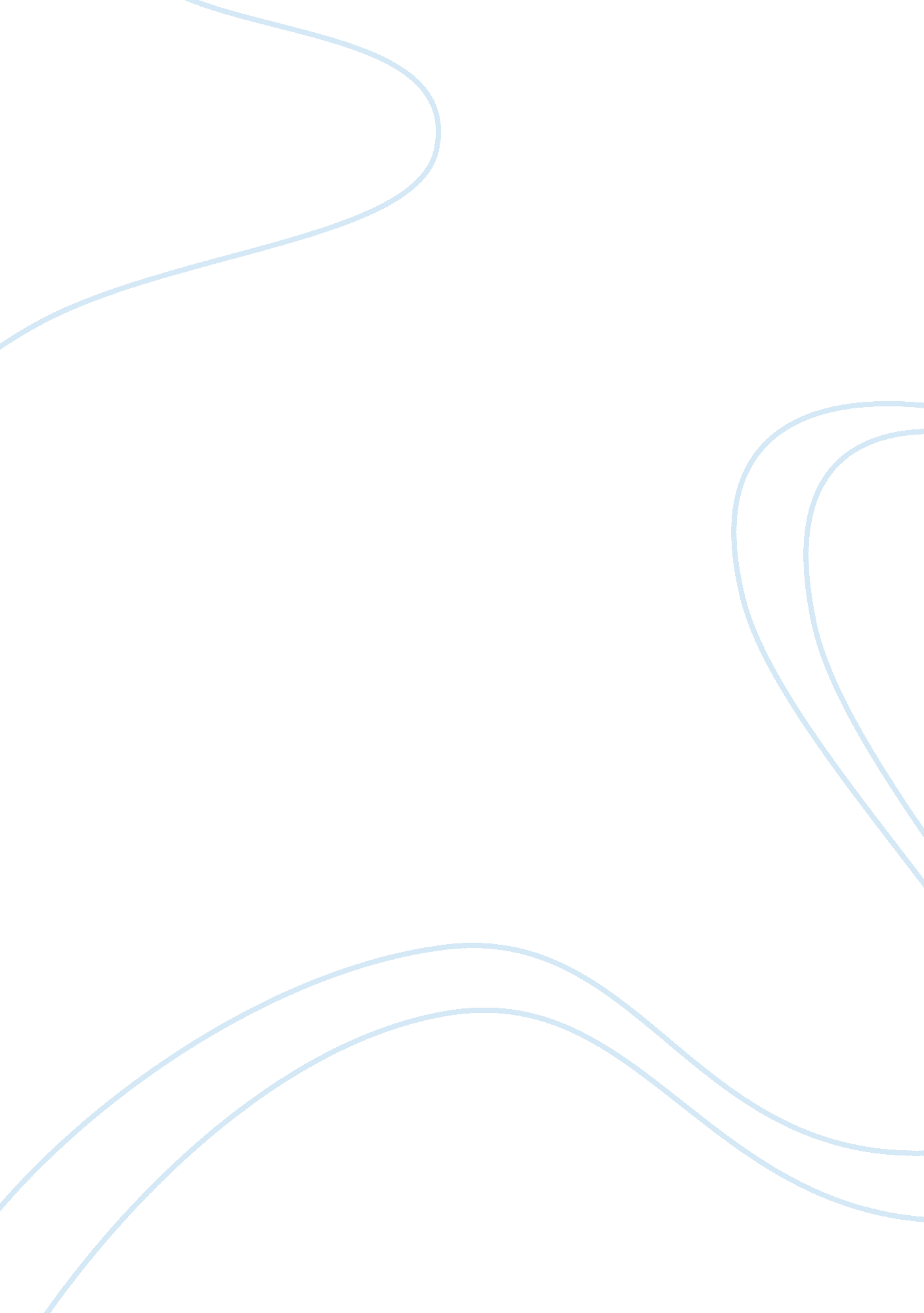 Modern sculptureArt & Culture, Artists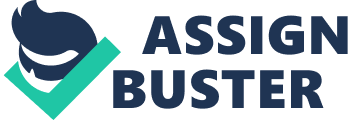 Visual Arts and Film Studies 12 December Modern Sculpture It is necessary to stress that Passages in Modern Sculpture written by Rosalind E Krauss give a lot of important information about sculpture and its development. The author helps to understand what can be called as sculpture. For instance, he states that by the 1930 the sense of a natural opposition between the art of time and art of space had become a basic starting point from which to access the unique accomplishments of sculpture. The writing under consideration explains the major aspects that help to understand any sculpture or other work of art. They are space and time. These two notions are really very important for those who are going to comprehend the idea of art and the message of its authors. That is why space and time cannot be separated when one is going to analyze sculpture. 
The author of Passages in Modern Sculpture gives the analysis of several celebrated sculptures to demonstrate the development of art. It is also possible to find the information about the characteristics of neoclassical sculpture. Wanting to transcend the partial information that any single aspect or figure can convey, the neoclassical sculptor devises strategies to present the human body through multiple views. As for classicism, here the transcendence of the single point of view was often explicitly dealt with by using figures in pairs and threes. So, the writing contains many details about the history and peculiarities of art. It explains the difference between various centuries in art. For instance, throughout the nineteenth century, sculptors continually tried to provide the viewer about the information of unseen sides of all objects imbedded within the relief ground. The text is very useful for those whose study art. However, it would be better if the writer demonstrated the connection between modern sculptures and the ones from the past. 

Works Cited 
Krauss, Rosalind. Passages in Modern Sculpture. London: The MIT Press, 1987. Print. 